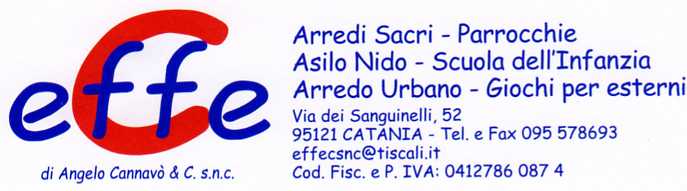 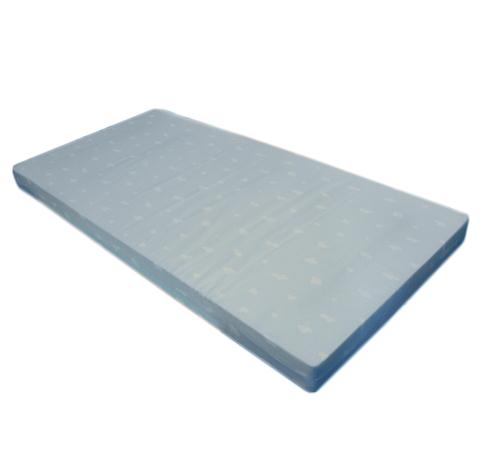 Descrizione:Materassino morbido, interno in spugna poliuretanica e rivestimento in cotone sfoderabile colore azzurro. Indicato per asili nido. Dimensioni: 120x60x7 cmCategoria : Lettini e materassi Codice: LT3605X